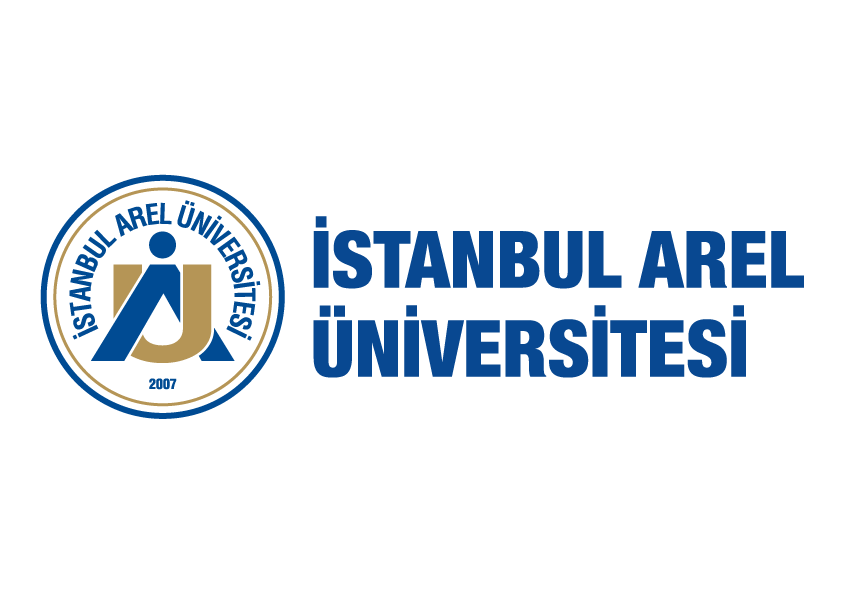 T.C. İSTANBUL AREL ÜNİVERSİTESİ REKTÖRLÜĞÜ ÖĞRENCİ DEKANLIĞITarih:  Konu: Kulüp Başkanlığı Hk. GİRİŞİMCİLİK VE LİDERLİK OFİSİNEİstanbul Arel Üniversitesi ...............................................................................................Bölümü ............................. Numaralı öğrencisiyim. 2022-23 Akademik döneminde geçerli olmak üzere iki yıl boyunca ........................................................................... Kulübüne başkan adayı olduğumu bildiriyorum. Gereğini bilgilerinize ve olurlarınıza saygılarımla arz ederim.Adı Soyadıİmza